Cutting SkillsCan you cut along the line to the animals?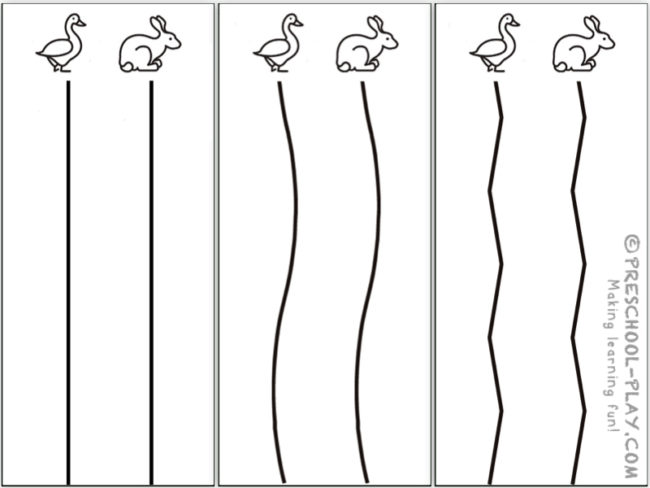 